 Załącznik 1. – wzór oświadczenia beneficjenta  Dane identyfikacyjne beneficjenta pomocy  ( NIP, imię i nazwisko, miejsce zamieszkania i adres podmiotu ubiegającego się o pomoc de minimis)        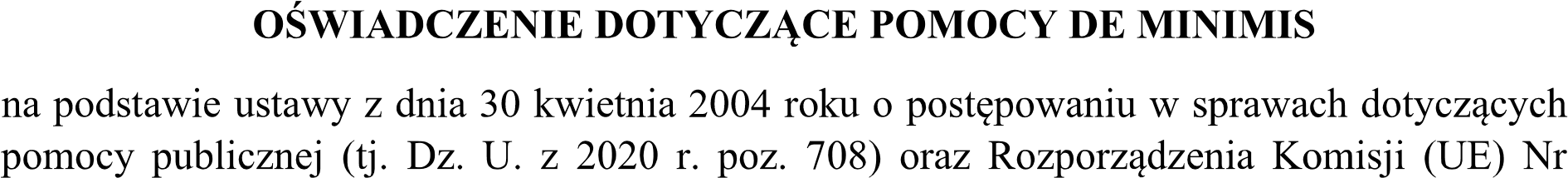 1407/2013 z dnia 18 grudnia 2013 roku w sprawie stosowania art.107 i 108 Traktatu o funkcjonowaniu Unii Europejskiej do pomocy de minimis (Dz. Urz. UE L 352 z 24.12.2013r.,s.1). z art. 233 ustawy z dnia  6 czerwca 1997 r. Kodeks karny (t.j. Dz. U. z 2019 r. poz. 1950, 2128, z 2020 r. poz. 568, 875.)  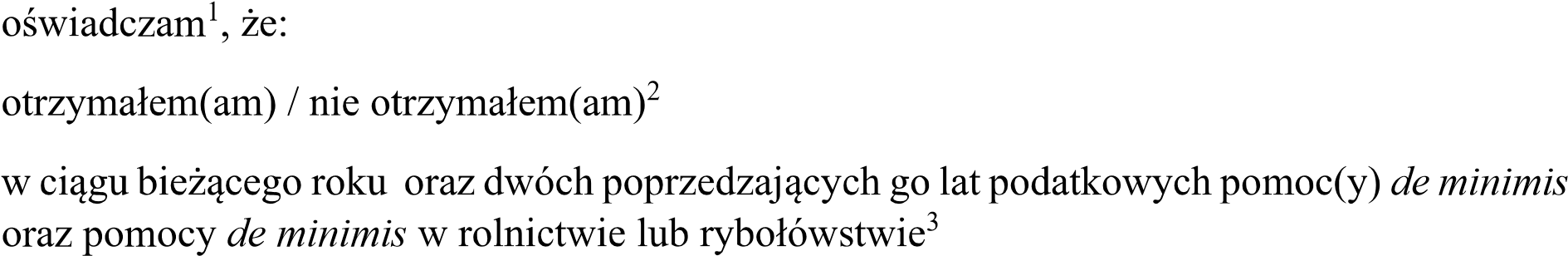 : 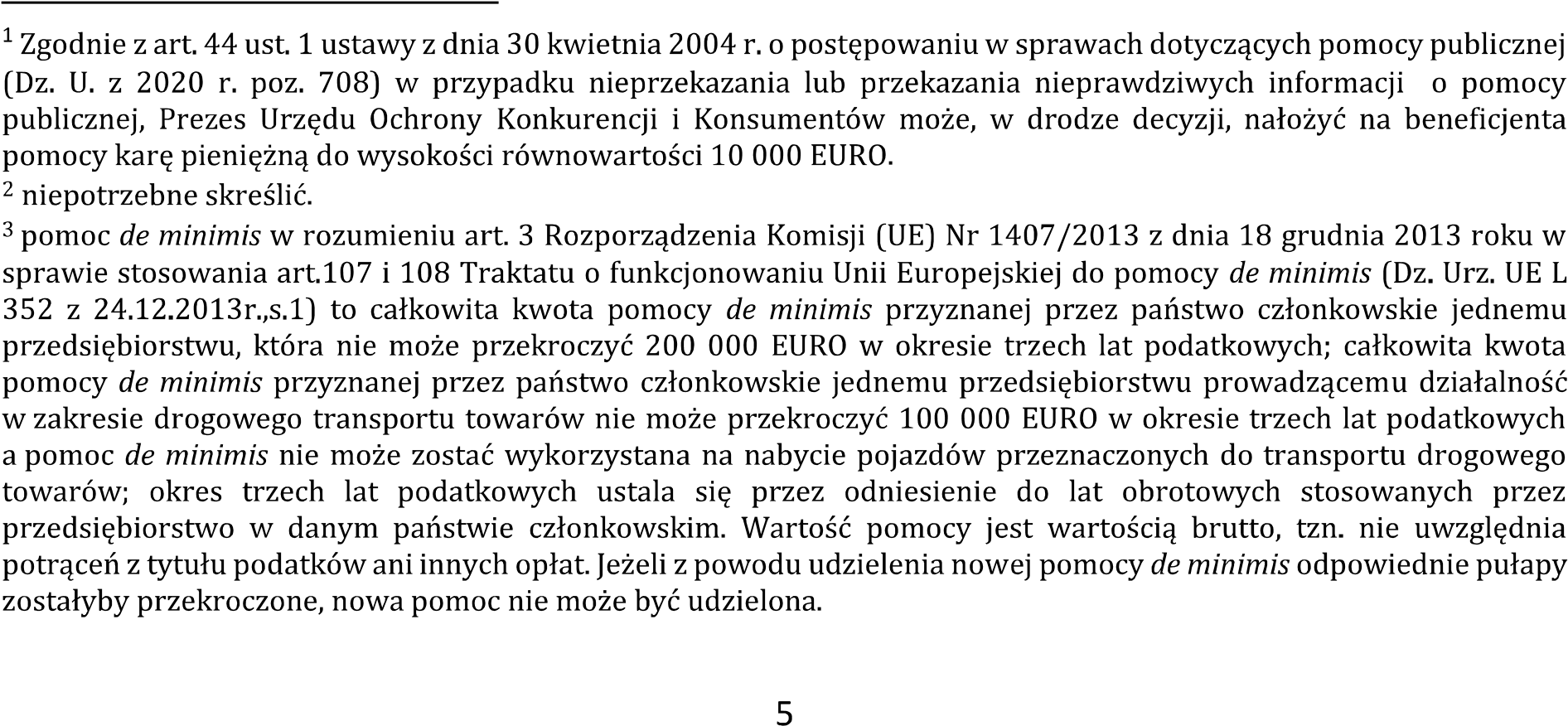 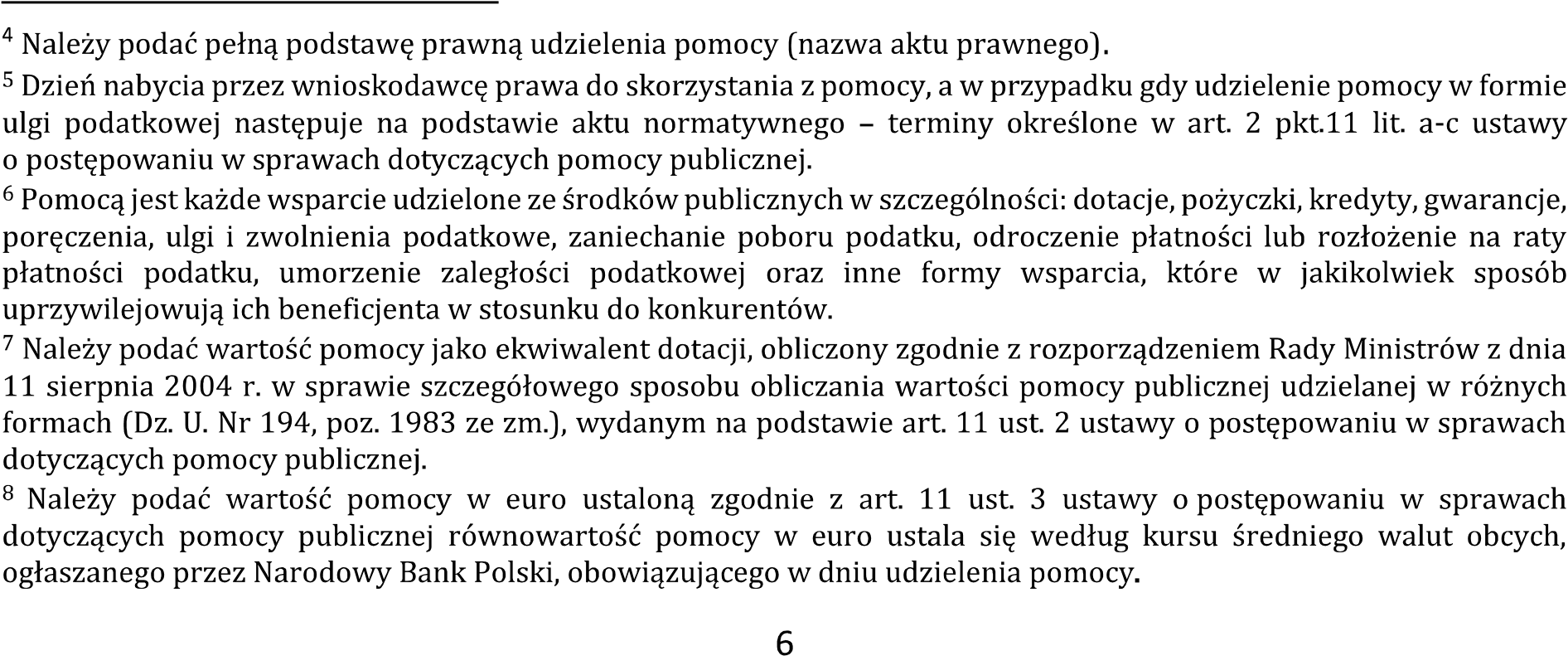 Data i czytelny podpis beneficjenta pomocy Lp. Nazwa podmiotu pomocy de minimis Podstawa prawna otrzymanej pomocy4 udzielenia pomocy rok)5 Nr programu pomocowego, decyzji lub  umowy  Forma pomocy6 Wartość pomocy brutto7Wartość pomocy brutto7Lp. Nazwa podmiotu pomocy de minimis Podstawa prawna otrzymanej pomocy4 udzielenia pomocy rok)5 Nr programu pomocowego, decyzji lub  umowy  Forma pomocy6 w euro8 1. 2. 3. 4. 5. 6. 